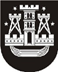 KLAIPĖDOS MIESTO SAVIVALDYBĖS TARYBASPRENDIMASDĖL KLAIPĖDOS MIESTO SAVIVALDYBĖS TARYBOS VEIKLOS REGLAMENTO KOMISIJOS SUDARYMO2019 m. gegužės 30 d. Nr. T2-142KlaipėdaVadovaudamasi Lietuvos Respublikos vietos savivaldos įstatymo 16 straipsnio 2 dalies 6 punktu, Klaipėdos miesto savivaldybės tarybos veiklos reglamento komisijos nuostatų, patvirtintų Klaipėdos miesto savivaldybės tarybos 2004 m. gegužės 27 d. sprendimu Nr. 1-213 „Dėl Klaipėdos miesto savivaldybės tarybos veiklos reglamento komisijos nuostatų patvirtinimo“, 3 punktu, Klaipėdos miesto savivaldybės taryba nusprendžia:1. Sudaryti savo įgaliojimų laikui šios sudėties 6 narių Klaipėdos miesto savivaldybės tarybos veiklos reglamento komisiją:1.1. Rimantas Didžiokas, Klaipėdos miesto savivaldybės tarybos narys;1.2. Audrius Petrošius, Klaipėdos miesto savivaldybės tarybos narys;1.3. Nina Puteikienė, Klaipėdos miesto savivaldybės tarybos narė;1.4. Judita Simonavičiūtė, Klaipėdos miesto savivaldybės tarybos narė;1.5. Alina Velykienė, Klaipėdos miesto savivaldybės tarybos narė;1.6. Modestas Vitkus, Klaipėdos miesto savivaldybės tarybos ir mero sekretorius.2. Skirti Klaipėdos miesto savivaldybės tarybos veiklos reglamento komisijos pirmininke Juditą Simonavičiūtę.3. Skelbti šį sprendimą Klaipėdos miesto savivaldybės interneto svetainėje.Savivaldybės merasVytautas Grubliauskas